Karneval – Fastnacht – FaschingLest den TextBeantwortet die Fragen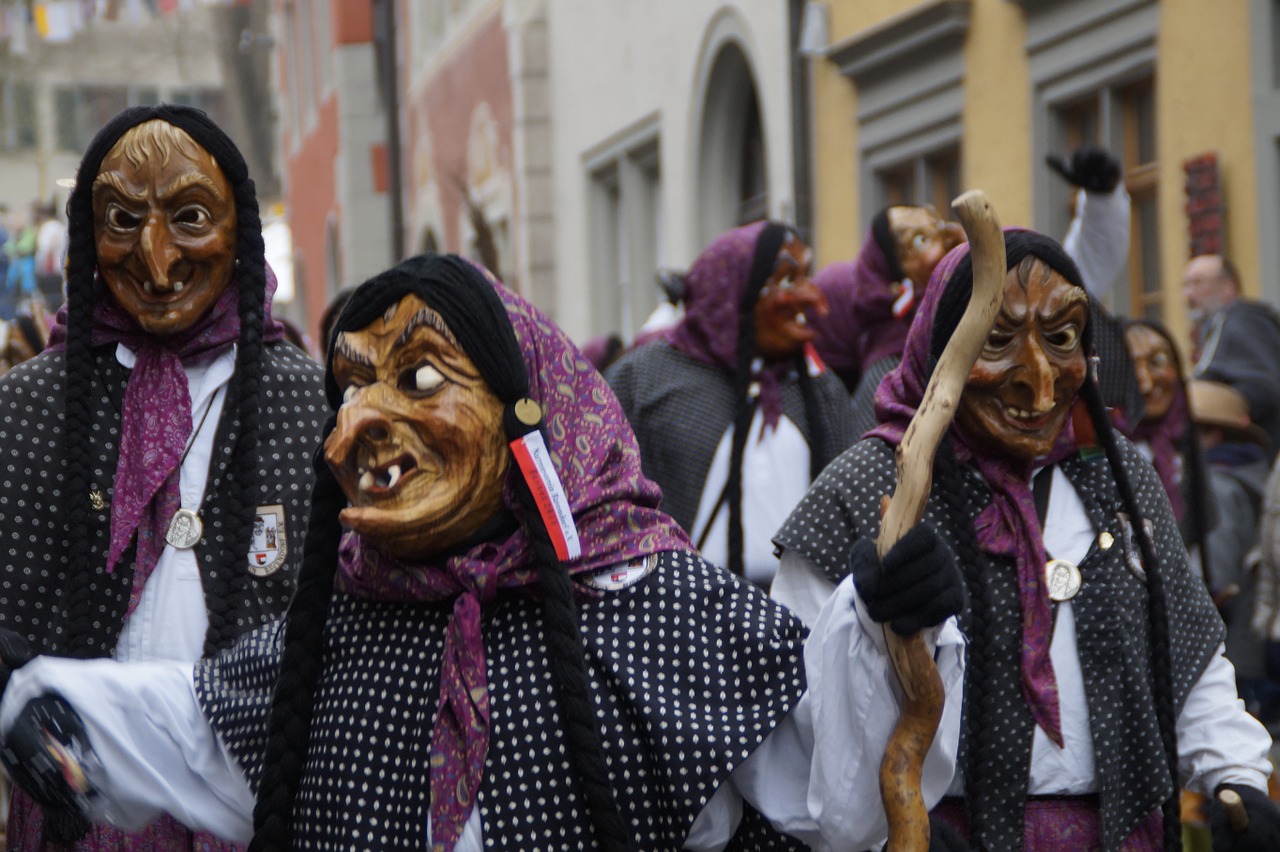 Wann gibt es Karneval/Fastnacht/Fasching?Was machen die Teilnehmer?Wie sehen sie aus?Wie heißen die Teilnehmer?Was wird jedes Jahr gewählt?Sätze machenMacht einen neuen Satz mit diesen Wörtern vom Text:feiern:Laune:Schulfrei:Urlaub:Mitternacht:Maske:Schaut euch das Video anhttp://www.tivi.de/fernsehen/logo/artikel/40516/index2.htmlBeantwortet die Fragen zum VideoWas machte man in der Fastenzeit?Was machte man die Nacht bevor die Fastenzeit? Welche drei Wörter gibt es für diese Nacht/dieses Fest?